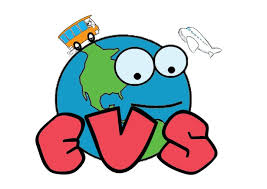 RED ROSE SENIOR SECONDARY SCHOOLCLAS -IISUBJECT - EVSNAME _________________ ROLL NO ___________Q1) Write is safe or unsafe for you. i) Playing on the roof ..................  ii) Walking on the footpath ......................... iii) Jumping on the bed ........................  iv) Playing in the park ............. v) Getting into the moving bus ......................  vi) Touching the electric socket ............................ Q2) Write any two safety rules to be followed at home._____________________________________________________________________________________________________________________________________________________________________________Q3) Colour the slogan Health is wealth Q4) Colour the picture with appropriate color